1. First visit. Assessment of client's condition.1.1. the image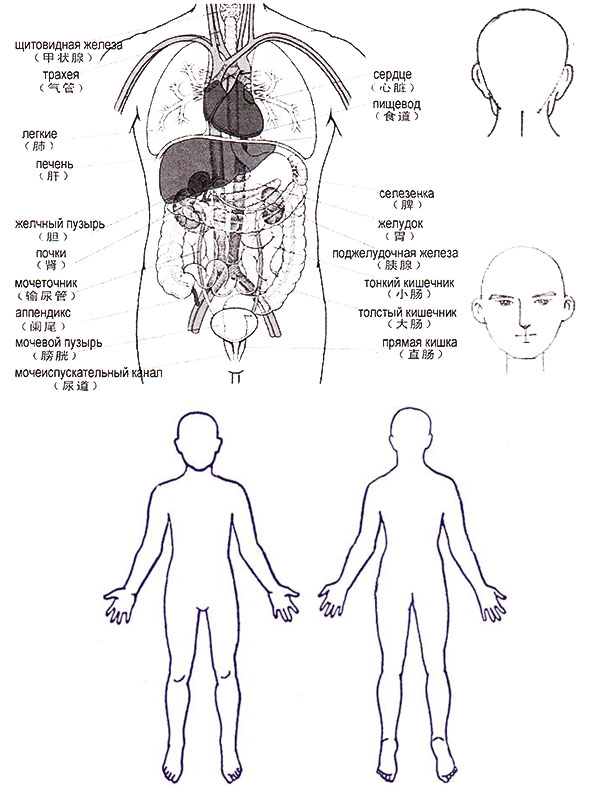 1.2. customer complaints1.3. Diagnosis from the Western medicine point of view (if any, see the documents in the application)1.4. Study plan. Medications. Designated specialists.Name:                                                                 Date of birth:Date:Specialist’s signature: